  ESOGÜ İlköğretim Bölümü Okul Öncesi Öğretmenliği Programı  Ders Bilgi Formu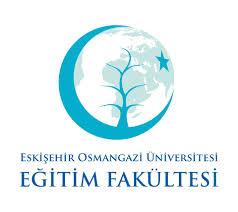 ESOGÜ Eğitim Fakültesi Temel Eğitim Bölümü Okul Öncesi Eğitimi Anabilim Dalı Programı Ders Bilgi FormuDersin Öğretim Üyesi:   İmza: 	 								Tarih: DÖNEM GÜZ DERSİN KODU 171915015DERSİN ADI Erken Çocuklukta Öğrenme Yaklaşımları  YARIYILHAFTALIK DERS SAATİHAFTALIK DERS SAATİHAFTALIK DERS SAATİHAFTALIK DERS SAATİHAFTALIK DERS SAATİHAFTALIK DERS SAATİDERSİNDERSİNDERSİNDERSİNDERSİNYARIYILTeorikTeorikUygulamaLaboratuarLaboratuarLaboratuarKredisiAKTSTÜRÜTÜRÜDİLİ533000035ZORUNLU (X )  SEÇMELİ (   )ZORUNLU (X )  SEÇMELİ (   )TürkçeDERSİN KATEGORİSİDERSİN KATEGORİSİDERSİN KATEGORİSİDERSİN KATEGORİSİDERSİN KATEGORİSİDERSİN KATEGORİSİDERSİN KATEGORİSİDERSİN KATEGORİSİDERSİN KATEGORİSİDERSİN KATEGORİSİDERSİN KATEGORİSİDERSİN KATEGORİSİMeslek BilgisiMeslek BilgisiAlan BilgisiAlan BilgisiAlan BilgisiAlan BilgisiGenel KültürGenel KültürGenel KültürGenel KültürSeçmeliSeçmeli%100%100%100%100Genel Kültür (  )      Alan ( )Genel Kültür (  )      Alan ( )DEĞERLENDİRME ÖLÇÜTLERİDEĞERLENDİRME ÖLÇÜTLERİDEĞERLENDİRME ÖLÇÜTLERİDEĞERLENDİRME ÖLÇÜTLERİDEĞERLENDİRME ÖLÇÜTLERİDEĞERLENDİRME ÖLÇÜTLERİDEĞERLENDİRME ÖLÇÜTLERİDEĞERLENDİRME ÖLÇÜTLERİDEĞERLENDİRME ÖLÇÜTLERİDEĞERLENDİRME ÖLÇÜTLERİDEĞERLENDİRME ÖLÇÜTLERİDEĞERLENDİRME ÖLÇÜTLERİYARIYIL İÇİYARIYIL İÇİYARIYIL İÇİYARIYIL İÇİYARIYIL İÇİFaaliyet türüFaaliyet türüFaaliyet türüFaaliyet türüSayıSayı%YARIYIL İÇİYARIYIL İÇİYARIYIL İÇİYARIYIL İÇİYARIYIL İÇİI. Ara SınavI. Ara SınavI. Ara SınavI. Ara Sınav 1 1 40YARIYIL İÇİYARIYIL İÇİYARIYIL İÇİYARIYIL İÇİYARIYIL İÇİII. Ara SınavII. Ara SınavII. Ara SınavII. Ara SınavYARIYIL İÇİYARIYIL İÇİYARIYIL İÇİYARIYIL İÇİYARIYIL İÇİKısa SınavKısa SınavKısa SınavKısa SınavYARIYIL İÇİYARIYIL İÇİYARIYIL İÇİYARIYIL İÇİYARIYIL İÇİÖdevÖdevÖdevÖdevYARIYIL İÇİYARIYIL İÇİYARIYIL İÇİYARIYIL İÇİYARIYIL İÇİProjeProjeProjeProjeYARIYIL İÇİYARIYIL İÇİYARIYIL İÇİYARIYIL İÇİYARIYIL İÇİRaporRaporRaporRaporYARIYIL İÇİYARIYIL İÇİYARIYIL İÇİYARIYIL İÇİYARIYIL İÇİDiğer (………)Diğer (………)Diğer (………)Diğer (………)YARIYIL SONU SINAVIYARIYIL SONU SINAVIYARIYIL SONU SINAVIYARIYIL SONU SINAVIYARIYIL SONU SINAVIÖdev- ProjeÖdev- ProjeÖdev- ProjeÖdev- Proje 1 160 VARSA ÖNERİLEN ÖNKOŞUL(LAR)VARSA ÖNERİLEN ÖNKOŞUL(LAR)VARSA ÖNERİLEN ÖNKOŞUL(LAR)VARSA ÖNERİLEN ÖNKOŞUL(LAR)VARSA ÖNERİLEN ÖNKOŞUL(LAR)DERSİN KISA İÇERİĞİDERSİN KISA İÇERİĞİDERSİN KISA İÇERİĞİDERSİN KISA İÇERİĞİDERSİN KISA İÇERİĞİDers kapsamında, öğrenme ile ilgili temel ilke ve kavramlar; erken cocukluk doneminde öğrenmeyi etkileyen faktörler (geri bildirim, motivasyon, pekiştireçler); öğrenme kuram ve yaklaşımları (Davranışçı öğrenme kuramları, Bilişsel Kuramlar, sosyal öğrenme kuramı ve beyin temelli öğrenme kuramları); erken çocukluk döneminde etkili öğrenme için, öğretmenin yapabileceği ortam ve eğitim içeriği düzenlemeleri ele alınacaktır.Ders kapsamında, öğrenme ile ilgili temel ilke ve kavramlar; erken cocukluk doneminde öğrenmeyi etkileyen faktörler (geri bildirim, motivasyon, pekiştireçler); öğrenme kuram ve yaklaşımları (Davranışçı öğrenme kuramları, Bilişsel Kuramlar, sosyal öğrenme kuramı ve beyin temelli öğrenme kuramları); erken çocukluk döneminde etkili öğrenme için, öğretmenin yapabileceği ortam ve eğitim içeriği düzenlemeleri ele alınacaktır.Ders kapsamında, öğrenme ile ilgili temel ilke ve kavramlar; erken cocukluk doneminde öğrenmeyi etkileyen faktörler (geri bildirim, motivasyon, pekiştireçler); öğrenme kuram ve yaklaşımları (Davranışçı öğrenme kuramları, Bilişsel Kuramlar, sosyal öğrenme kuramı ve beyin temelli öğrenme kuramları); erken çocukluk döneminde etkili öğrenme için, öğretmenin yapabileceği ortam ve eğitim içeriği düzenlemeleri ele alınacaktır.Ders kapsamında, öğrenme ile ilgili temel ilke ve kavramlar; erken cocukluk doneminde öğrenmeyi etkileyen faktörler (geri bildirim, motivasyon, pekiştireçler); öğrenme kuram ve yaklaşımları (Davranışçı öğrenme kuramları, Bilişsel Kuramlar, sosyal öğrenme kuramı ve beyin temelli öğrenme kuramları); erken çocukluk döneminde etkili öğrenme için, öğretmenin yapabileceği ortam ve eğitim içeriği düzenlemeleri ele alınacaktır.Ders kapsamında, öğrenme ile ilgili temel ilke ve kavramlar; erken cocukluk doneminde öğrenmeyi etkileyen faktörler (geri bildirim, motivasyon, pekiştireçler); öğrenme kuram ve yaklaşımları (Davranışçı öğrenme kuramları, Bilişsel Kuramlar, sosyal öğrenme kuramı ve beyin temelli öğrenme kuramları); erken çocukluk döneminde etkili öğrenme için, öğretmenin yapabileceği ortam ve eğitim içeriği düzenlemeleri ele alınacaktır.Ders kapsamında, öğrenme ile ilgili temel ilke ve kavramlar; erken cocukluk doneminde öğrenmeyi etkileyen faktörler (geri bildirim, motivasyon, pekiştireçler); öğrenme kuram ve yaklaşımları (Davranışçı öğrenme kuramları, Bilişsel Kuramlar, sosyal öğrenme kuramı ve beyin temelli öğrenme kuramları); erken çocukluk döneminde etkili öğrenme için, öğretmenin yapabileceği ortam ve eğitim içeriği düzenlemeleri ele alınacaktır.Ders kapsamında, öğrenme ile ilgili temel ilke ve kavramlar; erken cocukluk doneminde öğrenmeyi etkileyen faktörler (geri bildirim, motivasyon, pekiştireçler); öğrenme kuram ve yaklaşımları (Davranışçı öğrenme kuramları, Bilişsel Kuramlar, sosyal öğrenme kuramı ve beyin temelli öğrenme kuramları); erken çocukluk döneminde etkili öğrenme için, öğretmenin yapabileceği ortam ve eğitim içeriği düzenlemeleri ele alınacaktır.DERSİN AMAÇLARI DERSİN AMAÇLARI DERSİN AMAÇLARI DERSİN AMAÇLARI DERSİN AMAÇLARI Bu dersin temel amacı, etkili öğrenci niteliklerinin kazandırılmasıdır. Biliş ötesi öğrencinin vurgulanması, öğrencinin kendi başına öğrenmesini kolaylaştırıcı tekniklere ilişkin farkındalık yaratmak ve öğrenmede bireysel farklılıkların önemini konusunda bilinç uyandırmaktır. Eğitimdeki tüm paydaşların bu konuda bilgilendirilmesinin öneminin öğrenciler tarafından içselleştirmesini sağlamak hedeflenmektedirBu dersin temel amacı, etkili öğrenci niteliklerinin kazandırılmasıdır. Biliş ötesi öğrencinin vurgulanması, öğrencinin kendi başına öğrenmesini kolaylaştırıcı tekniklere ilişkin farkındalık yaratmak ve öğrenmede bireysel farklılıkların önemini konusunda bilinç uyandırmaktır. Eğitimdeki tüm paydaşların bu konuda bilgilendirilmesinin öneminin öğrenciler tarafından içselleştirmesini sağlamak hedeflenmektedirBu dersin temel amacı, etkili öğrenci niteliklerinin kazandırılmasıdır. Biliş ötesi öğrencinin vurgulanması, öğrencinin kendi başına öğrenmesini kolaylaştırıcı tekniklere ilişkin farkındalık yaratmak ve öğrenmede bireysel farklılıkların önemini konusunda bilinç uyandırmaktır. Eğitimdeki tüm paydaşların bu konuda bilgilendirilmesinin öneminin öğrenciler tarafından içselleştirmesini sağlamak hedeflenmektedirBu dersin temel amacı, etkili öğrenci niteliklerinin kazandırılmasıdır. Biliş ötesi öğrencinin vurgulanması, öğrencinin kendi başına öğrenmesini kolaylaştırıcı tekniklere ilişkin farkındalık yaratmak ve öğrenmede bireysel farklılıkların önemini konusunda bilinç uyandırmaktır. Eğitimdeki tüm paydaşların bu konuda bilgilendirilmesinin öneminin öğrenciler tarafından içselleştirmesini sağlamak hedeflenmektedirBu dersin temel amacı, etkili öğrenci niteliklerinin kazandırılmasıdır. Biliş ötesi öğrencinin vurgulanması, öğrencinin kendi başına öğrenmesini kolaylaştırıcı tekniklere ilişkin farkındalık yaratmak ve öğrenmede bireysel farklılıkların önemini konusunda bilinç uyandırmaktır. Eğitimdeki tüm paydaşların bu konuda bilgilendirilmesinin öneminin öğrenciler tarafından içselleştirmesini sağlamak hedeflenmektedirBu dersin temel amacı, etkili öğrenci niteliklerinin kazandırılmasıdır. Biliş ötesi öğrencinin vurgulanması, öğrencinin kendi başına öğrenmesini kolaylaştırıcı tekniklere ilişkin farkındalık yaratmak ve öğrenmede bireysel farklılıkların önemini konusunda bilinç uyandırmaktır. Eğitimdeki tüm paydaşların bu konuda bilgilendirilmesinin öneminin öğrenciler tarafından içselleştirmesini sağlamak hedeflenmektedirBu dersin temel amacı, etkili öğrenci niteliklerinin kazandırılmasıdır. Biliş ötesi öğrencinin vurgulanması, öğrencinin kendi başına öğrenmesini kolaylaştırıcı tekniklere ilişkin farkındalık yaratmak ve öğrenmede bireysel farklılıkların önemini konusunda bilinç uyandırmaktır. Eğitimdeki tüm paydaşların bu konuda bilgilendirilmesinin öneminin öğrenciler tarafından içselleştirmesini sağlamak hedeflenmektedirDERSİN MESLEK EĞİTİMİNİ SAĞLAMAYA YÖNELİK KATKISIDERSİN MESLEK EĞİTİMİNİ SAĞLAMAYA YÖNELİK KATKISIDERSİN MESLEK EĞİTİMİNİ SAĞLAMAYA YÖNELİK KATKISIDERSİN MESLEK EĞİTİMİNİ SAĞLAMAYA YÖNELİK KATKISIDERSİN MESLEK EĞİTİMİNİ SAĞLAMAYA YÖNELİK KATKISI Bu ders ile bireyin öğrenmede kullanacağı bilişsel ve duyuşsal stratejilere ilişkin teknikleri bilmesi ve kullanması beklenmektedir. Aynı zamanda, mesleki yaşamlarında öğrencilere bu bağlamda yardım etmeleri ve öğrencilerin öğrenme stillerinin belirlenmesinde öğretmenler ve velilerle işbirliği yapmalarına katkı getirmesi beklenmektedir. Bu ders ile bireyin öğrenmede kullanacağı bilişsel ve duyuşsal stratejilere ilişkin teknikleri bilmesi ve kullanması beklenmektedir. Aynı zamanda, mesleki yaşamlarında öğrencilere bu bağlamda yardım etmeleri ve öğrencilerin öğrenme stillerinin belirlenmesinde öğretmenler ve velilerle işbirliği yapmalarına katkı getirmesi beklenmektedir. Bu ders ile bireyin öğrenmede kullanacağı bilişsel ve duyuşsal stratejilere ilişkin teknikleri bilmesi ve kullanması beklenmektedir. Aynı zamanda, mesleki yaşamlarında öğrencilere bu bağlamda yardım etmeleri ve öğrencilerin öğrenme stillerinin belirlenmesinde öğretmenler ve velilerle işbirliği yapmalarına katkı getirmesi beklenmektedir. Bu ders ile bireyin öğrenmede kullanacağı bilişsel ve duyuşsal stratejilere ilişkin teknikleri bilmesi ve kullanması beklenmektedir. Aynı zamanda, mesleki yaşamlarında öğrencilere bu bağlamda yardım etmeleri ve öğrencilerin öğrenme stillerinin belirlenmesinde öğretmenler ve velilerle işbirliği yapmalarına katkı getirmesi beklenmektedir. Bu ders ile bireyin öğrenmede kullanacağı bilişsel ve duyuşsal stratejilere ilişkin teknikleri bilmesi ve kullanması beklenmektedir. Aynı zamanda, mesleki yaşamlarında öğrencilere bu bağlamda yardım etmeleri ve öğrencilerin öğrenme stillerinin belirlenmesinde öğretmenler ve velilerle işbirliği yapmalarına katkı getirmesi beklenmektedir. Bu ders ile bireyin öğrenmede kullanacağı bilişsel ve duyuşsal stratejilere ilişkin teknikleri bilmesi ve kullanması beklenmektedir. Aynı zamanda, mesleki yaşamlarında öğrencilere bu bağlamda yardım etmeleri ve öğrencilerin öğrenme stillerinin belirlenmesinde öğretmenler ve velilerle işbirliği yapmalarına katkı getirmesi beklenmektedir. Bu ders ile bireyin öğrenmede kullanacağı bilişsel ve duyuşsal stratejilere ilişkin teknikleri bilmesi ve kullanması beklenmektedir. Aynı zamanda, mesleki yaşamlarında öğrencilere bu bağlamda yardım etmeleri ve öğrencilerin öğrenme stillerinin belirlenmesinde öğretmenler ve velilerle işbirliği yapmalarına katkı getirmesi beklenmektedir.DERSİN ÖĞRENİM ÇIKTILARIDERSİN ÖĞRENİM ÇIKTILARIDERSİN ÖĞRENİM ÇIKTILARIDERSİN ÖĞRENİM ÇIKTILARIDERSİN ÖĞRENİM ÇIKTILARI1 Öğrenme stratejileri ve yaklaşımlarını bilir.Öğrenme stratejilerinin öğretiminde kullanılan yaklaşımları bilir. Öğrenme sitili modellerini bilir.Öğrencilerin öğrenme stili modellerini belirlemeyi bilir.Öğrenme stillerinin sınıf içinde nasıl işe koşulacağını bilir.Öğrenme stili ve stratejileri konusunda velilere rehberlik eder.1 Öğrenme stratejileri ve yaklaşımlarını bilir.Öğrenme stratejilerinin öğretiminde kullanılan yaklaşımları bilir. Öğrenme sitili modellerini bilir.Öğrencilerin öğrenme stili modellerini belirlemeyi bilir.Öğrenme stillerinin sınıf içinde nasıl işe koşulacağını bilir.Öğrenme stili ve stratejileri konusunda velilere rehberlik eder.1 Öğrenme stratejileri ve yaklaşımlarını bilir.Öğrenme stratejilerinin öğretiminde kullanılan yaklaşımları bilir. Öğrenme sitili modellerini bilir.Öğrencilerin öğrenme stili modellerini belirlemeyi bilir.Öğrenme stillerinin sınıf içinde nasıl işe koşulacağını bilir.Öğrenme stili ve stratejileri konusunda velilere rehberlik eder.1 Öğrenme stratejileri ve yaklaşımlarını bilir.Öğrenme stratejilerinin öğretiminde kullanılan yaklaşımları bilir. Öğrenme sitili modellerini bilir.Öğrencilerin öğrenme stili modellerini belirlemeyi bilir.Öğrenme stillerinin sınıf içinde nasıl işe koşulacağını bilir.Öğrenme stili ve stratejileri konusunda velilere rehberlik eder.1 Öğrenme stratejileri ve yaklaşımlarını bilir.Öğrenme stratejilerinin öğretiminde kullanılan yaklaşımları bilir. Öğrenme sitili modellerini bilir.Öğrencilerin öğrenme stili modellerini belirlemeyi bilir.Öğrenme stillerinin sınıf içinde nasıl işe koşulacağını bilir.Öğrenme stili ve stratejileri konusunda velilere rehberlik eder.1 Öğrenme stratejileri ve yaklaşımlarını bilir.Öğrenme stratejilerinin öğretiminde kullanılan yaklaşımları bilir. Öğrenme sitili modellerini bilir.Öğrencilerin öğrenme stili modellerini belirlemeyi bilir.Öğrenme stillerinin sınıf içinde nasıl işe koşulacağını bilir.Öğrenme stili ve stratejileri konusunda velilere rehberlik eder.1 Öğrenme stratejileri ve yaklaşımlarını bilir.Öğrenme stratejilerinin öğretiminde kullanılan yaklaşımları bilir. Öğrenme sitili modellerini bilir.Öğrencilerin öğrenme stili modellerini belirlemeyi bilir.Öğrenme stillerinin sınıf içinde nasıl işe koşulacağını bilir.Öğrenme stili ve stratejileri konusunda velilere rehberlik eder.TEMEL DERS KİTABITEMEL DERS KİTABITEMEL DERS KİTABITEMEL DERS KİTABITEMEL DERS KİTABIDoğan, Ö. (2018). Gelişim Kuramları. Ankara: Hedef CS Yayınları Temel, F., & Aral, N.(2018). Gelişimsel Değerlendirme Programları Tanımlar ve Programlar. Ankara: Hedef CS YayınlarıOral, B. (2018). Öğrenme Öğretme Kuram ve Yaklaşımları. Ankara: Pegem Akademi YayınlarıDoğan, Ö. (2018). Gelişim Kuramları. Ankara: Hedef CS Yayınları Temel, F., & Aral, N.(2018). Gelişimsel Değerlendirme Programları Tanımlar ve Programlar. Ankara: Hedef CS YayınlarıOral, B. (2018). Öğrenme Öğretme Kuram ve Yaklaşımları. Ankara: Pegem Akademi YayınlarıDoğan, Ö. (2018). Gelişim Kuramları. Ankara: Hedef CS Yayınları Temel, F., & Aral, N.(2018). Gelişimsel Değerlendirme Programları Tanımlar ve Programlar. Ankara: Hedef CS YayınlarıOral, B. (2018). Öğrenme Öğretme Kuram ve Yaklaşımları. Ankara: Pegem Akademi YayınlarıDoğan, Ö. (2018). Gelişim Kuramları. Ankara: Hedef CS Yayınları Temel, F., & Aral, N.(2018). Gelişimsel Değerlendirme Programları Tanımlar ve Programlar. Ankara: Hedef CS YayınlarıOral, B. (2018). Öğrenme Öğretme Kuram ve Yaklaşımları. Ankara: Pegem Akademi YayınlarıDoğan, Ö. (2018). Gelişim Kuramları. Ankara: Hedef CS Yayınları Temel, F., & Aral, N.(2018). Gelişimsel Değerlendirme Programları Tanımlar ve Programlar. Ankara: Hedef CS YayınlarıOral, B. (2018). Öğrenme Öğretme Kuram ve Yaklaşımları. Ankara: Pegem Akademi YayınlarıDoğan, Ö. (2018). Gelişim Kuramları. Ankara: Hedef CS Yayınları Temel, F., & Aral, N.(2018). Gelişimsel Değerlendirme Programları Tanımlar ve Programlar. Ankara: Hedef CS YayınlarıOral, B. (2018). Öğrenme Öğretme Kuram ve Yaklaşımları. Ankara: Pegem Akademi YayınlarıDoğan, Ö. (2018). Gelişim Kuramları. Ankara: Hedef CS Yayınları Temel, F., & Aral, N.(2018). Gelişimsel Değerlendirme Programları Tanımlar ve Programlar. Ankara: Hedef CS YayınlarıOral, B. (2018). Öğrenme Öğretme Kuram ve Yaklaşımları. Ankara: Pegem Akademi YayınlarıYARDIMCI KAYNAKLARYARDIMCI KAYNAKLARYARDIMCI KAYNAKLARYARDIMCI KAYNAKLARYARDIMCI KAYNAKLARHergenhahn, P.B.R. &  Matthew H. Olson, M.H. (2016). Öğrenmenin Kuramları. Ankara: Nobel Akademik Yayınları  Aral, N., & Temel, F. (2018). Çocuk Gelişimi. Ankara: Hedef CS YayınlarıBüyükalan, F. (2014). Öğrenme Öğretme Kuram ve Yaklaşımları. Ankara: Pegem Akademi Yayınları. Arı, R. (2018). Eğitim Psikolojisi -Gelişim ve Öğrenme. Ankara: Nobel Akademi yayınları Zembat, R. (Edt.) (2016). Okul öncesinde özel öğretim yöntemleri. Ankara: Anı yayıncılık.Aydın, A. (2014). Eğitim Psikolojisi - Gelişim, Öğrenme, Öğretim. Ankara: Pegem Akademi YayınlarıHergenhahn, P.B.R. &  Matthew H. Olson, M.H. (2016). Öğrenmenin Kuramları. Ankara: Nobel Akademik Yayınları  Aral, N., & Temel, F. (2018). Çocuk Gelişimi. Ankara: Hedef CS YayınlarıBüyükalan, F. (2014). Öğrenme Öğretme Kuram ve Yaklaşımları. Ankara: Pegem Akademi Yayınları. Arı, R. (2018). Eğitim Psikolojisi -Gelişim ve Öğrenme. Ankara: Nobel Akademi yayınları Zembat, R. (Edt.) (2016). Okul öncesinde özel öğretim yöntemleri. Ankara: Anı yayıncılık.Aydın, A. (2014). Eğitim Psikolojisi - Gelişim, Öğrenme, Öğretim. Ankara: Pegem Akademi YayınlarıHergenhahn, P.B.R. &  Matthew H. Olson, M.H. (2016). Öğrenmenin Kuramları. Ankara: Nobel Akademik Yayınları  Aral, N., & Temel, F. (2018). Çocuk Gelişimi. Ankara: Hedef CS YayınlarıBüyükalan, F. (2014). Öğrenme Öğretme Kuram ve Yaklaşımları. Ankara: Pegem Akademi Yayınları. Arı, R. (2018). Eğitim Psikolojisi -Gelişim ve Öğrenme. Ankara: Nobel Akademi yayınları Zembat, R. (Edt.) (2016). Okul öncesinde özel öğretim yöntemleri. Ankara: Anı yayıncılık.Aydın, A. (2014). Eğitim Psikolojisi - Gelişim, Öğrenme, Öğretim. Ankara: Pegem Akademi YayınlarıHergenhahn, P.B.R. &  Matthew H. Olson, M.H. (2016). Öğrenmenin Kuramları. Ankara: Nobel Akademik Yayınları  Aral, N., & Temel, F. (2018). Çocuk Gelişimi. Ankara: Hedef CS YayınlarıBüyükalan, F. (2014). Öğrenme Öğretme Kuram ve Yaklaşımları. Ankara: Pegem Akademi Yayınları. Arı, R. (2018). Eğitim Psikolojisi -Gelişim ve Öğrenme. Ankara: Nobel Akademi yayınları Zembat, R. (Edt.) (2016). Okul öncesinde özel öğretim yöntemleri. Ankara: Anı yayıncılık.Aydın, A. (2014). Eğitim Psikolojisi - Gelişim, Öğrenme, Öğretim. Ankara: Pegem Akademi YayınlarıHergenhahn, P.B.R. &  Matthew H. Olson, M.H. (2016). Öğrenmenin Kuramları. Ankara: Nobel Akademik Yayınları  Aral, N., & Temel, F. (2018). Çocuk Gelişimi. Ankara: Hedef CS YayınlarıBüyükalan, F. (2014). Öğrenme Öğretme Kuram ve Yaklaşımları. Ankara: Pegem Akademi Yayınları. Arı, R. (2018). Eğitim Psikolojisi -Gelişim ve Öğrenme. Ankara: Nobel Akademi yayınları Zembat, R. (Edt.) (2016). Okul öncesinde özel öğretim yöntemleri. Ankara: Anı yayıncılık.Aydın, A. (2014). Eğitim Psikolojisi - Gelişim, Öğrenme, Öğretim. Ankara: Pegem Akademi YayınlarıHergenhahn, P.B.R. &  Matthew H. Olson, M.H. (2016). Öğrenmenin Kuramları. Ankara: Nobel Akademik Yayınları  Aral, N., & Temel, F. (2018). Çocuk Gelişimi. Ankara: Hedef CS YayınlarıBüyükalan, F. (2014). Öğrenme Öğretme Kuram ve Yaklaşımları. Ankara: Pegem Akademi Yayınları. Arı, R. (2018). Eğitim Psikolojisi -Gelişim ve Öğrenme. Ankara: Nobel Akademi yayınları Zembat, R. (Edt.) (2016). Okul öncesinde özel öğretim yöntemleri. Ankara: Anı yayıncılık.Aydın, A. (2014). Eğitim Psikolojisi - Gelişim, Öğrenme, Öğretim. Ankara: Pegem Akademi YayınlarıHergenhahn, P.B.R. &  Matthew H. Olson, M.H. (2016). Öğrenmenin Kuramları. Ankara: Nobel Akademik Yayınları  Aral, N., & Temel, F. (2018). Çocuk Gelişimi. Ankara: Hedef CS YayınlarıBüyükalan, F. (2014). Öğrenme Öğretme Kuram ve Yaklaşımları. Ankara: Pegem Akademi Yayınları. Arı, R. (2018). Eğitim Psikolojisi -Gelişim ve Öğrenme. Ankara: Nobel Akademi yayınları Zembat, R. (Edt.) (2016). Okul öncesinde özel öğretim yöntemleri. Ankara: Anı yayıncılık.Aydın, A. (2014). Eğitim Psikolojisi - Gelişim, Öğrenme, Öğretim. Ankara: Pegem Akademi YayınlarıDERSTE GEREKLİ ARAÇ VE GEREÇLERDERSTE GEREKLİ ARAÇ VE GEREÇLERDERSTE GEREKLİ ARAÇ VE GEREÇLERDERSTE GEREKLİ ARAÇ VE GEREÇLERDERSTE GEREKLİ ARAÇ VE GEREÇLER Bilgisayar, Projeksiyon  Bilgisayar, Projeksiyon  Bilgisayar, Projeksiyon  Bilgisayar, Projeksiyon  Bilgisayar, Projeksiyon  Bilgisayar, Projeksiyon  Bilgisayar, Projeksiyon Dersin Haftalık PlanıDersin Haftalık PlanıHaftaİşlenen Konular1Öğrenme İle İlgili Temel İlke ve Kavramlar;2Erken Çocukluk Döneminde Öğrenmeyi Etkileyen Faktörler (Geri Bildirim, Motivasyon, Pekiştireçler)3Öğrenme Kuram ve Yaklaşımları (Davranışçı öğrenme kuramları) 4Öğrenme Kuram ve Yaklaşımları (Bilişsel Kuramlar)5Öğrenme Kuram ve Yaklaşımları (Sosyal öğrenme kuramı)6Öğrenme Kuram ve Yaklaşımları (Beyin temelli öğrenme kuramları)7-8 Ara Sınav9Erken Çocukluk Döneminde Etkili Öğrenme Ortamları 10Erken Çocukluk Döneminde Etkili Öğrenme İçin Eğitim İçeriği Düzenlemeleri11Erken Çocukluk Döneminde Etkili Öğrenme İçin, Öğretmenin Yapabileceği Ortam ve Eğitim İçeriği Düzenlemelerini Yapma 12Öğrenme Kuram ve Yaklaşımlarına Uygun Eğitim Etkinlikleri Planlama, Uygulama ve Değerlendirme 13Öğrenme Kuram ve Yaklaşımlarına Uygun Eğitim Etkinlikleri Planlama, Uygulama ve Değerlendirme 14Öğrenme Kuram ve Yaklaşımlarına Uygun Eğitim Etkinlikleri Planlama, Uygulama ve Değerlendirme 15-16 Final SınavıNOPROGRAM ÇIKTILARI321Türkçeyi kurallarına uygun, düzgün ve etkili kullanabilme ve öğrencilerle sağlıklı iletişim kurabilme becerisine sahip olur.xAtatürk İlke ve İnkılâplarına bağlı, demokrasiye ve hukukun üstünlüğüne inanan, Türk milli, manevi, ahlaki ve kültürel değerlerinin bilincinde olan ve bunlara mesleğinde duyarlılık gösteren bir öğretmen olurxÖğretmenlik mesleği ve alanıyla ilgili genel kültür ve pedagoji bilgisine sahip olur; çağdaş öğretim yöntem- tekniklerini,  ölçme- değerlendirme yöntemlerini bilir ve uygular. xOkul öncesi eğitimi alanı için gerekli materyalleri, bilişim araçları ve iletişim teknolojilerini kullanır.  xOkul öncesi öğretim kurumlarını tanır, özelliklerini ifade eder, okul öncesi öğretmenlerinin sahip olması gereken özellikleri bilir.  xOkulöncesi eğitimi alanıyla ilgili ulusal ve uluslararası düzeydeki güncel gelişmeleri takip eder. x7.Okulöncesi eğitimi alanında uygulamada karşılaşılan sorunları çözmek için bireysel ve ekip üyesi olarak sorumluluk alır. x8.Okulöncesi eğitim kurumları yönetim bilgisi ve becerisine sahip olur. x9.Çocukların gelişimine ve kültür özelliklerine uygun, bireysel ve işbirlikli öğrenmeyi destekleyen öğrenme ortamları tasarlar. x10.Meslektaşlar, aileler, toplum, diğer kişi ve kurumlar ile çocukların gelişimlerine ve öğrenmelerine katkı sağlayacak şekilde işbirlikleri yapar.x11.Çocukların gelişimlerini ve öğrenmelerini sürekli olarak izleme, kaydetme ve eğitimi planlama amacıyla okul öncesi eğitime uygun çeşitli değerlendirme yöntemleri ve araçları kullanır.  x12.Çocuklukların gelişim özellikleri, ilgi, gereksinimleri, çevresel ve kültürel özelliklerini dikkate alarak eğitim planını hazırlar ve uygular. x13.Türk Eğitim Sistemi’nin amaç, yapı ve işleyişini, sınıf yönetimi yaklaşımlarını ve eğitim ile ilgili kavramları açıklar. x14.Okul öncesi eğitim ve çocuk gelişimi alanında çağdaş bilgi ve uygulama becerilerine sahip olur.x15.Okul öncesi çağdaki çocukların bilişsel, psiko-sosyal, duygusal, bedensel, ahlaki gelişim, öz bakım becerileri, dil, cinsel gelişim özellikleri hakkında bilgi sahibi olur.x16.Okul öncesi dönemdeki çocukların ve ailelerinin beslenme, sağlık, eğitim alanındaki ihtiyaçlarını bilir ve temel ilkyardım becerilerini kullanabilir.x17.Okul öncesi dönem çocukların fizyolojik ve anatomik özelliklerini bilir ve bunları fiziksel gelişim özellikleri ile değerlendirebilirx18.Okul öncesi dönem çocukların fen, matematik, müzik, oyun sanat, drama, Türkçe dil ve okuma -yazmaya hazırlık becerilerini destekleyecek etkinlikler hazırlar ve uygular.x19.Okul öncesi dönemde gelişim problemi olan çocukları tanır, özelliklerini bilir, bu çocukları okulda ve evde destekleyecek uygulamaları yapar. x20.Eğitim teknolojilerindeki yenilikleri takip eder, bu gelişmeleri sınıf ortamına uygular ve okul öncesi eğitimin kazanımlarına uygun eğitim ortamları hazırlar.x21.Yaşam boyu öğrenme bilincini edinerek bireysel ve mesleki gelişimini sağlar.x22.Sosyal ve mesleki yaşamında bir yabancı dili temel düzeyde bilerek alanındaki bilgilere ulaşır.  x1:Hiç Katkısı Yok. 2:Kısmen Katkısı Var. 3:Tam Katkısı Var.1:Hiç Katkısı Yok. 2:Kısmen Katkısı Var. 3:Tam Katkısı Var.1:Hiç Katkısı Yok. 2:Kısmen Katkısı Var. 3:Tam Katkısı Var.1:Hiç Katkısı Yok. 2:Kısmen Katkısı Var. 3:Tam Katkısı Var.1:Hiç Katkısı Yok. 2:Kısmen Katkısı Var. 3:Tam Katkısı Var.